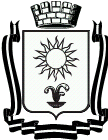 РАСПОРЯЖЕНИЕГЛАВЫ  ГОРОДА – КУРОРТА  КИСЛОВОДСКАСТАВРОПОЛЬСКОГО КРАЯО вступлении в должность Главыгорода-курорта Кисловодскаулика А.И.В соответствии с Федеральным законом от 06 октября 2003 года                   № 131-ФЗ «Об общих принципах организации местного самоуправления в Российской Федерации», Законом Ставропольского края от 02 марта 2005 года № 12-кз «О местном самоуправлении в Ставропольском крае», Уставом городского округа города-курорта Кисловодска, на основании решения Думы города-курорта Кисловодска Ставропольского края от 29 декабря 2021 г.            № 56-621 «Об избрании Главы города-курорта Кисловодска»Вступаю в должность Главы города-курорта Кисловодска.2. Информационно-аналитическому отделу администрации города-курорта Кисловодска опубликовать настоящее распоряжение в городском общественно-политическом еженедельнике «Кисловодская газета» и разместить на официальном сайте администрации города-курорта Кисловодска в сети Интернет для информирования населения.Настоящее распоряжение вступает в силу с момента подписания.Глава города-курортаКисловодска	                                                                                  Е.И. МоисеевПроект вносит управляющий делами администрации города-курортаГ.Л. РубцоваПроект визируют:Исполняющий обязанности начальникаправового управленияадминистрации города-курорта                                                         О.С. КавалеристоваЗаведующий отделом кадровадминистрации города-курорта                                                          А.В. ДемидовПроект подготовлен отделом кадров администрации города-курорта29.12.2021город - курорт  Кисловодск№215-р